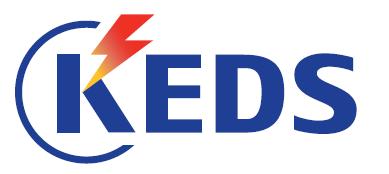 NJOFTIM PËR KONTRATË	FURNIZIM Sipas Nenit 40 të Ligjit Nr. 04/L-042 për Prokurimin Publik të Republikës se Kosovës, i ndryshuar dhe plotësuar me ligjin Nr. 04/L-237, ligjin Nr. 05/L-068 dhe ligjin Nr. 05/L-092 Data e përgatitjes së njoftimit:  05.03.2021Ky njoftim është përgatitur në GJUHËT:NENI I: AUTORITETI KONTRAKTUESI.1) EMRI DHE ADRESA E AUTORITETIT KONTRAKTUES (AK)Kontrata përfshinë prokurimin e përbashkëtKontrata shpërblehet nga Agjencia Qendrore e ProkurimitNëse po, specifiko identitetin e të gjitha Autoriteteve Kontraktuese që kanë të drejtë të bëjnë porosi nën termet e kontratës ose referoju një Aneksi.NENI II: LËNDA E KONTRATËSII.1) PËRSHKRIMIII.2) SASIA APO FUSHËVEPRIMI I KONTRATËSII.3) KOHËZGJATJA E KONTRATËS APO AFATET KOHORE PËR PËRFUNDIMNENI III: INFORMACIONET LIGJORE, EKONOMIKE, FINANCIARE DHE TEKNIKEIII.1) KUSHTET NË LIDHJE ME KONTRATËNIII.2) KUSHTET PËR PJESËMARRJEIII.3) KUSHTET SPECIFIKE PËR KONTRATAT E SHËRBIMEVENENI IV: PROCEDURAIV.1) LLOJI I PROCEDURËS[kliko njërën dhe fshij te tjerat]IV.2) KRITERET E DHËNIESIV.3) INFORMACIONET ADMINISTRATIVENENI V: INFORMACIONET PLOTËSUESEV.1) ANKESATV.2) INFORMACIONET SHTESËNr i Prokurimit RFQ  38/02-2021ShqipSerbishtAnglishtEmri zyrtar: Kompania Kosovare per Distribuim dhe Furnizim me Energji Elektrike sh.a.Emri zyrtar: Kompania Kosovare per Distribuim dhe Furnizim me Energji Elektrike sh.a.Emri zyrtar: Kompania Kosovare per Distribuim dhe Furnizim me Energji Elektrike sh.a.Emri zyrtar: Kompania Kosovare per Distribuim dhe Furnizim me Energji Elektrike sh.a.Adresa Postare: Bulevardi Bill Klinton nr. 5Adresa Postare: Bulevardi Bill Klinton nr. 5Adresa Postare: Bulevardi Bill Klinton nr. 5Adresa Postare: Bulevardi Bill Klinton nr. 5Qyteti: PRISHTINËKodi postar: 10000Kodi postar: 10000Vendi: PRISHTINËPersoni kontaktues: Tyrkan NobërdaliPersoni kontaktues: Tyrkan NobërdaliTelefoni: 038/501101/1417Telefoni: 038/501101/1417Email: tyrkan.noberdali@keds-energy.comEmail: tyrkan.noberdali@keds-energy.comFaksi: “[shëno numrin e faksit]”Faksi: “[shëno numrin e faksit]”Adresa e Internetit (nëse aplikohet):Adresa e Internetit (nëse aplikohet):https://www.keds-energy.com/tendere.asphttps://www.keds-energy.com/tendere.aspPoJoPoJoII.1.1) Titulli i kontratës i dhënë nga autoriteti kontraktues: “ Furnizim me unaza për shtylla betoni” II.1.1) Titulli i kontratës i dhënë nga autoriteti kontraktues: “ Furnizim me unaza për shtylla betoni” II.1.1) Titulli i kontratës i dhënë nga autoriteti kontraktues: “ Furnizim me unaza për shtylla betoni” II.1.2)  Lloji i kontratës dhe lokacioni i punëve,  vendi i dorëzimit apo realizimit(Zgjidhni vetëm një kategori - punë, furnizime  apo shërbime – e cila korrespondon më së shumti me objektin specifik të kontratës suaj)II.1.2)  Lloji i kontratës dhe lokacioni i punëve,  vendi i dorëzimit apo realizimit(Zgjidhni vetëm një kategori - punë, furnizime  apo shërbime – e cila korrespondon më së shumti me objektin specifik të kontratës suaj)II.1.2)  Lloji i kontratës dhe lokacioni i punëve,  vendi i dorëzimit apo realizimit(Zgjidhni vetëm një kategori - punë, furnizime  apo shërbime – e cila korrespondon më së shumti me objektin specifik të kontratës suaj)   Punë Furnizime    Shërbime Ekzekutim Plani dhe ekzekutimi Realizimi, në çfarëdo mënyre, të punës, përgjegjës me kërkesa Blerja Qira financiare (lizing) Qira Blerje me këste Një kombinim i këtyreVendi apo vendndodhja kryesore e  punëveVendi kryesor i dorëzimitKEDS PrishtinëVendi kryesor i realizimit______________________________________________II.1.3) Njoftimi përfshinëKrijimin e kontratës publike kornizëII.1.3) Njoftimi përfshinëKrijimin e kontratës publike kornizëII.1.3) Njoftimi përfshinëKrijimin e kontratës publike kornizëII.1.4) Informacionet e marrëveshjes kornizë (nëse aplikohet):Kontrate publike  kornizë me një operator Kontrate publike kornizë me disa operator      Ekzekutimi i kontratës:Thirrje/PorosiKontrata ndihmëse/Mini-konkurencëKohëzgjatja e kontratës publike kornizë: në muaj. II.1.4) Informacionet e marrëveshjes kornizë (nëse aplikohet):Kontrate publike  kornizë me një operator Kontrate publike kornizë me disa operator      Ekzekutimi i kontratës:Thirrje/PorosiKontrata ndihmëse/Mini-konkurencëKohëzgjatja e kontratës publike kornizë: në muaj. II.1.4) Informacionet e marrëveshjes kornizë (nëse aplikohet):Kontrate publike  kornizë me një operator Kontrate publike kornizë me disa operator      Ekzekutimi i kontratës:Thirrje/PorosiKontrata ndihmëse/Mini-konkurencëKohëzgjatja e kontratës publike kornizë: në muaj. II.1.5) Përshkrim i shkurtër i lëndës së kontratës“Furnizim me unaza për shtylla betoni”II.1.5) Përshkrim i shkurtër i lëndës së kontratës“Furnizim me unaza për shtylla betoni”II.1.5) Përshkrim i shkurtër i lëndës së kontratës“Furnizim me unaza për shtylla betoni”II.1.6) Klasifikimi i Fjalorit të Përgjithshëm të Prokurimit (FPP) 28550000-2II.1.6) Klasifikimi i Fjalorit të Përgjithshëm të Prokurimit (FPP) 28550000-2II.1.6) Klasifikimi i Fjalorit të Përgjithshëm të Prokurimit (FPP) 28550000-2II.1.7) Variantet pranohenII.1.7) Variantet pranohenII.1.7) Variantet pranohenII.1.8) Ndarja në PjesëNëse  po, tenderët mund të dorëzohen për (shënoni vetëm një kuti)  vetëm një pjesë                         Të gjitha pjesëtII.1.8) Ndarja në PjesëNëse  po, tenderët mund të dorëzohen për (shënoni vetëm një kuti)  vetëm një pjesë                         Të gjitha pjesëtII.1.8) Ndarja në PjesëNëse  po, tenderët mund të dorëzohen për (shënoni vetëm një kuti)  vetëm një pjesë                         Të gjitha pjesëtII.I.9) Ne rast te një apo me shume pjesëve (nëse aplikohet):Numri maksimal i Pjesëve që do të mund të shpërblehet tek një tenderues është:         [shëno numrin]II.I.9) Ne rast te një apo me shume pjesëve (nëse aplikohet):Numri maksimal i Pjesëve që do të mund të shpërblehet tek një tenderues është:         [shëno numrin]II.I.9) Ne rast te një apo me shume pjesëve (nëse aplikohet):Numri maksimal i Pjesëve që do të mund të shpërblehet tek një tenderues është:         [shëno numrin]II.1.10) Informacione lidhur me pjesët (nëse aplikohen).II.1.10) Informacione lidhur me pjesët (nëse aplikohen).II.1.10) Informacione lidhur me pjesët (nëse aplikohen).II.1.11) Vlera e parashikuar e kontratës: 22,000.00 Euro pa TVSHII.1.11) Vlera e parashikuar e kontratës: 22,000.00 Euro pa TVSHII.1.11) Vlera e parashikuar e kontratës: 22,000.00 Euro pa TVSHSasia apo fushëveprimi i përgjithshëm (përfshirë të gjitha pjesët dhe opsionet nëse aplikohen)Sipas specifikave teknike te përshkruara edhe ne Listën e Çmimeve.Kohëzgjatja deri në liferim të materialit (nga nënshkrimi i kontratës)    apoFillimi        ___/___/______    (dd/mm/vvv)III.1.1) Siguria e kërkuar e ekzekutimitIII.1.1) Siguria e kërkuar e ekzekutimitNëse po, vlera e sigurisë së ekzekutimit 10% e vlerës së kontratës në kohëzgjatje nga fillimi deri në 30 ditë pas përfundimit të kontratës.III.1.2) Forma ligjore që do të merret përmes grupit të operatorëve ekonomik të cilëve do t`u jepet kontrata (nëse aplikohet):_______________________________________________________________________________III.1.3) Kushtet e tjera të veçanta me të cilat ka të bëjë ekzekutimi i kontratësNëse po, përshkrimi i kushteve të veçanta____________________________________________________________________________________________________________________________________________________________________________________________________________________________________________III.2.1)  Kërkesat e përshtatshmërisë:a. Operatori ekonomik duhet ti përmbush  kërkesat mbi përshtatshmërinë në pajtim me  Ligjin Nr. 04 L-042, Neni 65.Dëshmia e kërkuar dokumentare:a. Një deklaratë e shkruar nën Betim, e  nënshkruar nga tenderuesi duke përdorur  formën e përcaktuar në dosjen e tenderit,  Aneksi 2(Origjinal).III.2.2) Përshtatshmëria profesionale:1. Certifikatë e regjistrimit të biznesit, regjistrimi  si operator ekonomik në regjistrin profesional,  komercial dhe ose të korporatës në vendin e juaj  të themelimit.2. Certifikata e TVSH-së, për kompanitë vendore.3. OE duhet të dëshmojë së është pagues i rregullt i energjisë elektrike.Dëshmia e kërkuar dokumentare:1. Certifikatë e regjistrimit të biznesit-me  shifrën e veprimtarisë përkatëse (kopje). 2. Certifikata e TVSH-së (kopje).3. Të dëshmohet me faturë ose raport përfundimtar se nuk është në obligime ndaj KESCO-sIII.2.3) Kapaciteti ekonomik dhe financiarDëshmia e kërkuar dokumentare:III.2.4) Kapaciteti teknik dhe profesionalDëshmia e kërkuar dokumentareReferencat që dëshmojnë përvojën tuaj në këtë veprimtari.III.3.1)Ekzekutimi i shërbimeve i rezervuar për një profesion të caktuarNëse po, referenca për ligjin, rregulloren apo dispozitën administrative përkatëse  ________________________________________________________________________  _______________________________________________________________________III.3.2 Personat ligjor duhet të tregojnë emrat e kualifikimeve profesionale të personelit përgjegjës për ekzekutimin e shërbimeveIV.1.1) Lloji i procedurës  E hapur  E kufizuar  Konkurruese me negociata   Kuotim i ÇmimitIV.1.2)Kufizime në numrin e operatorëve të cilët do të ftohen për tenderim  (procedurë e kufizuar apo konkurruese me negociata)Në bazë të aplikacioneve të pranuara, më së shumti 6 kandidat do të ftohen për të dorëzuar tenderët e detajuar të kësaj kontrate. Nëse më shumë se 6 kandidat të përshtatshëm i plotësojnë kriteret e mësipërme të përzgjedhjes, përparësitë dhe dobësitë relevante  të aplikacioneve të këtyre kandidatëve do të ri-ekzaminohen për të identifikuar gjashtë aplikacionet më të mira për procedurën e tenderit. Të vetmit faktorë të cilët do të marren parasysh gjatë këtij ri-ekzaminimi janë:______________________________________________________________________________________________________________________________________________________________________IV.1.3) Reduktimi i numrit të operatorëve gjatë negociatave (procedurë konkurruese me negociata)Udhëheq negociatat në faza të njëpasnjëshme në mënyrë që të zvogëlohet numri i tenderëve të negociuar Autoritetet kontraktuese do të shpërblejnë kontratat në bazë të tenderëve fillestarë pa negociataIV.1.4) Numri minimal i kandidateve te cilët do te ftohen qe te dorëzojnë Tenderët fillestar është :                                                                                            [shëno numrin][Shëno në kutinë e duhur dhe fshije tjetrën] Çmimi më i ulëtapo Tenderi ekonomikisht më i favorshëm në drejtim të[Shëno në kutinë e duhur dhe fshije tjetrën] Çmimi më i ulëtapo Tenderi ekonomikisht më i favorshëm në drejtim të[Shëno në kutinë e duhur dhe fshije tjetrën] Çmimi më i ulëtapo Tenderi ekonomikisht më i favorshëm në drejtim të[Shëno në kutinë e duhur dhe fshije tjetrën] Çmimi më i ulëtapo Tenderi ekonomikisht më i favorshëm në drejtim tëNën-kriteriPesha në %Nën-kriteriPesha në %1)5)2)6)3)7)4)8)IV.3.1) Publikimet paraprake në lidhje me kontratën e njëjtëNëse po,Njoftim paraprak:  ______________________________________Publikime tjera (nëse aplikohen):  ______________________________IV.3.2) Kushtet për marrjen e [dosjes së tenderit] me email:Afati i fundit për pranimin e kërkesave për  [dosjen e tenderit]:  data: 19.03.2021    Dokumentet me pages  Nëse po, çmimi _____________________Kushtet dhe metoda e pagesës: ____________________________________________________IV.3.3) Afati i fundit për pranim të [tenderëve][aplikacioneve]: Data: 25.03.2021     koha: 14:00   vendi: Arhiva e KEDS në ndërtesën QendroreIV.3.4) Afati kohor për dorëzimin e [tenderëve][aplikacioneve] është shkurtuar: po               joNëse po, jep arsyetim  _____________________________________________________________________________________________________________________________IV.3.5) A është e nevojshme siguria e tenderit:Nëse po, vlera e sigurisë së tenderit ________________________Vlefshmëria e sigurisë së tenderit në ditë ______ apo muaj ___________IV.3.6) Periudha e vlefshmërisë së tenderit: 60  Ditë IV.3.7) Takimi për hapjen e tenderëve: Data:      koha:    vendi: Çdo palë e interesuar mund të bëjë ankesë pranë Autoritetit Kontraktues, në bazë të nenit 108/A të Ligjit Nr. 04/L-042 për Prokurimin Publik të Republikës se Kosovës, i ndryshuar dhe plotësuar me ligjin Nr. 04/L-237, ligjin Nr. 05/L-068 dhe ligjin Nr. 05/L-092 ne adresën e specifikuar ne Nenin I te këtij Njoftimi për kontratë. Shënim: operatorët ekonomik do të kenë të drejtë të dorëzojnë tenderin, kërkesën për pjesëmarrje dhe dokumentet e tjera të nevojshme apo dosjet të cilat u lejohen gjatë kryerjes së një aktiviteti të prokurimit në gjuhën Shqipe, Serbe dhe Angleze. Shto informacione tjera:[si konferenca para-ofertuese, vizita ne punishte etj]